																	--------------------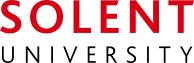 			Date submitted to RIE (recorded by RIE)RESEARCH DEGREE: Application for Exceptional Extension to Period of RegistrationThis form should be used to apply for an extension to the period of registration of a research degree candidate. This form must be completed electronically and sent to research.degree@solent.ac.uk in Research, Innovation & Enterprise, who will make arrangements for the application to be considered by the Chair/Deputy Chair of the Research Degrees Committee. (Academic Handbook Section 2R refers).PART A:	THE CANDIDATEPART B: 	EXTENSION TO PERIOD OF REGISTRATIONPlease be aware that periods of extension may exceptionally be granted for a maximum of 6 months only, please refer to the Doctoral Student regulations for permitted circumstances. (Academic Handbook Section 2R refers).PART C:	SUMMARY OF CANDIDATE’S PROGRESSPART D:	SUPERVISORY TEAM RECOMMENDATIONPART E:	APPROVAL RESEARCH, INNOVATION & ENTERPRISE1.	Surname/Family Name:2.	First Name(s):3.	Student ID Number:3.	Student ID Number:4.      School:Art Design & FashionBusiness, Law & CommunicationsMedia, Arts & TechnologySport, Health & Social SciencesMaritime Science & Engineering5.	Start date:5.	Start date:6.	Mode of Study:6.	Mode of Study:Full-Time Part-Time7.	Level of Award:7.	Level of Award:MPhilPhD8.	Current maximum registration end date:8.	Current maximum registration end date:9.	Expected thesis submission date:9.	Expected thesis submission date:10.	Name of any external collaborating establishment(s) (if applicable):10.	Name of any external collaborating establishment(s) (if applicable):10.	Name of any external collaborating establishment(s) (if applicable):10.	Name of any external collaborating establishment(s) (if applicable):10.	Name of any external collaborating establishment(s) (if applicable):10.	Name of any external collaborating establishment(s) (if applicable):11.	Request for extension of registration to (DD/MM/YY): 12.	Reason for extension (Please attach additional information and supporting evidence):12.	Reason for extension (Please attach additional information and supporting evidence):13.	Please provide a summary of your progress to date and your plan of work for the requested extension period:13.	Please provide a summary of your progress to date and your plan of work for the requested extension period:Signed by candidate:Signed by candidate:Print Name:Date:14.	Please provide a summary of the student’s progress to date:14.	Please provide a summary of the student’s progress to date:15.	We have considered all aspects of the candidate’s summary of progress for the extension, and we recommend that the registration period be extended as shown above. Signed by DoS:Signed by DoS:Print Name:Date:Approved new registration end date: 
Approved by Chair / Deputy Chair RDC:Approved by Chair / Deputy Chair RDC:Print Name:Date: